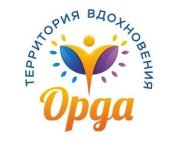 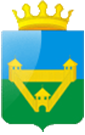 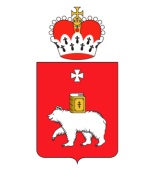 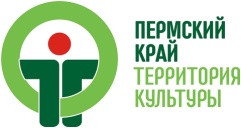 ПОЛОЖЕНИЕо проведении Конкурса камнерезного мастерства1. ОБЩИЕ ПОЛОЖЕНИЯ1.1. Настоящее Положение о фестивале определяет порядок организации и проведения Конкурса камнерезного мастерства (далее – Конкурс). Конкурс проводится в рамках реализации проекта «Орда – территория вдохновения» краевого мероприятия «Пермский край – территория культуры» при поддержке Министерства культуры Пермского края.1.2. Положение является основным документом для проведения Конкурса и определяет цель, участников конкурса, сроки организации и условия проведения Конкурса.1.3. Конкурс проводится в целях: сохранения, развития и популяризации искусства резьбы по камню.1.4. Задачами Конкурса являются: - выявление новых талантливых мастеров-камнерезов;- развитие интереса к современному искусству и мастерству резьбе из камня, - укрепление межрегионального культурного сотрудничества;- продвижение имиджа села Красный Ясыл, являющегося центром камнерезного промысла.2. ОРГАНИЗАТОР КОНКУРСА2.1. Организаторами Конкурса являются: администрация Ординского муниципального округа, Автономная некоммерческая организация «ИВА» при поддержке Министерства культуры Пермского края.2.2. Организатор конкурса осуществляет следующие функции: - осуществляет прием документов от претендентов на участие в Фестивале;- координирует информационное сопровождение Конкурса, осуществляет публикацию в средствах массовой информации в соответствии с законодательством;- организует работу Жюри;- вносит изменения и дополнения в настоящее Положение;- несет ответственность за хранение заявок и всей документации, необходимой для проведения Фестиваля;- формирует Жюри.2.3. В случае ухудшения эпидемиологической обстановки Организатор Конкурса имеет право в оперативном порядке менять формат мероприятия.3. ЖЮРИ КОНКУРСА3.1. Жюри Конкурса формируется из художников-камнерезов, не участвующих в настоящем конкурсе.3.2. Состав Жюри утверждается организаторами фестиваля.3.3. Жюри осуществляет следующие функции:- решает вопросы о допуске претендентов к участию в Фестивале на основе отобранных эскизов, представленных на конкурс по изготовлению ландшафтной скульптуры.- подводит итоги и определяет победителей, подписывает итоговый протокол фестиваля.4. ПОРЯДОК ПРОВЕДЕНИЯ КОНКУРСА4.1.  Конкурс проводится с 3 по 8 августа, (подведение итогов) 8 августа 2020 года.4.2. Основной материал камень: известняк, гипс, кальцит, ангидрит. Размер камня до 1м/3.  Срок изготовления скульптур 5 дней. 4.3. 8 августа 2020 года в 14.00 ч. – работа жюри, подведение итогов, награждение победителей Конкурса.4.4. Место проведения: - конкурс скульптур - территория «Парка скульптур», - церемония награждения участников Конкурса, экскурсии, проведение ярмарки, уроки мастеров –  площадь у Дома культуры с. Красный Ясыл.4.5. Заявки на участие в Конкурсе принимаются:по e-mail: anatolisab@yandex.ru, по телефону: сот. 8(902)6391384, 8(922)3100792. Контактное лицо Вахрушев Анатолий Иванович – руководитель Конкурса, директор АНО «ИВА».На сайте: www. Redfolk.ru Координатор - Лушников Анатолий Фёдорович: +79267044182, piplaf@outlook.com. 5. НОМИНАЦИИ КОНКУРСА:"Парковая скульптура»:«75-летие победы в ВОВ»«Ландшафтная скульптура»«Традиции в камнерезной пластике» «Дебют в камне»"Скульптура малых форм". В данной номинации работы изготавливаются заранее, до начала Конкурса. Для работ используется любой природный камень.  Работы, занявшие призовые места в данной номинации – не возвращаются.5. УСЛОВИЯ УЧАСТИЯ В ФЕСТИВАЛЕ5.1. Для участия в конкурсе по изготовлению скульптур мастерам предоставляются камни на выбор. Размер камня до 1м3. 5.2. Отдельная композиция должна быть изготовлена отдельным скульптором. Возраст участников не моложе 18 лет. Участникам конкурса при себе иметь паспорт.5.3.  Ответственность за соблюдение правил и техники безопасности при изготовлении скульптуры, несут участники конкурса. Участники не прошедшие инструктаж по технике безопасности к конкурсу не допускаются.5.4. Участники конкурса по изготовлению скульптур, должны иметь при себе электроинструмент (УШМ, перфоратор и др.), защитную одежду, маску и защитные очки. Дополнительное оборудование предоставляется.  Места для работы и камень распределяются между участниками в начале конкурса Конкурса. Рабочая площадь, масло, бензин, эл. напряжение 220 В., предоставляется организатором Конкурса.5.5. Законченные произведения (скульптуры) остаются в парке скульптур.5.6. Организаторы оставляют за собой право видео- и фотосъёмки во время Фестиваля, а также использования этих материалов для размещения в сети Интернет, печатных и электронных изданиях.5.7. Участник Конкурса должен заполнить анкету-заявку и предоставить рисунки (эскиз) предлагаемой скульптуры.5.8. Иногородние участники к месту проведения фестиваля добираются самостоятельно. 5.9. Во время проведения Конкурса каждому иногороднему участнику предоставляется проживание и 3-х разовое питание. Все личные расходы, такие как телефонные переговоры, услуги Интернет, дополнительное питание и т.п. оплачиваются скульпторами самостоятельно. Лица, сопровождающие участников, оплачивают расходы по проживанию, питанию и проезду самостоятельно.Данный конкурс камнерезов будет проходить с соблюдением всех санитарно-эпидемиологических норм. Для мастеров предусмотрены отдельные палатки, маски, дезинфицирующие средства.5.10.Заезд для участников конкурса по изготовлению скульптур: 2 августа 2020 года.5.11. Заявки на участие (приложение 1) и эскизы принимаются до 26 июля 2020 года.5.12. Получение подтверждения участия в Конкурсе – до 30 июля 2020 года.5.13. Гости размещаются в гостинице «Гармония», с. Орда.  Заявки принимаются по телефону: 8(34-258) 202-06. Расходы по проживанию, питанию, проезду оплачивают самостоятельно. Проезд от гостиницы к месту проведения фестиваля осуществляется гостями Конкурса самостоятельно. 6. ПОДВЕДЕНИЕ ИТОГОВ КОНКУРСА И НАГРАЖДЕНИЕ ПОБЕДИТЕЛЕЙ4.5. Работы участников оценивает жюри, согласно утвержденным критериям по пятибалльной шкале. Призеры в каждой номинации определяются путем суммирования оценок всех членов жюри. Призерами становятся участники, набравшие наибольшую сумму баллов. 6.1.Участники Конкурса, занявшие призовые места в номинациях получают дипломы, ценные призы. Остальные участники получают благодарственные письма и памятные подарки.6.2.Финансирование конкурса будет производиться по программе «Культурная мозаика малых городов и сёл», Администрацией Ординского муниципального округа в рамках проекта «Орда-территория вдохновения» краевого мероприятия «Пермский край- территория культуры» и внебюджетными источниками. Приложение 1Заявка на участие в КонкурсеФИО участника:E-mail:Контактный телефон:Возраст участника:Место жительства: Номинация/конкурс:Прочая информация: